РОССИЙСКАЯ ФЕДЕРАЦИЯСОВЕТ  ДЕПУТАТОВ СЕЛЬСКОГО  ПОСЕЛЕНИЯ                          НИЖНЕМАТРЕНСКИЙ  СЕЛЬСОВЕТДобринского  муниципального  района Липецкой области43-я сессия  VI созываРЕШЕНИЕ19.04.2024г.                      с. Нижняя Матренка                            №194–рс    Об  исполнении бюджета сельского поселения                                    Нижнематренский сельсовет за 2023 год                Рассмотрев представленный администрацией сельского поселения проект решения «Об исполнении бюджета сельского поселения Нижнематренский сельсовет за 2023 год»,  руководствуясь  Уставом сельского поселения Нижнематренский сельсовет, Положением «О бюджетном процессе  сельского поселения Нижнематренский сельсовет», принятого решением Совета депутатов сельского поселения Нижнематренский сельсовет от 12.05.2020г. № 263-рс, и учитывая решение постоянной комиссии по экономике, бюджету, муниципальной собственности и социальным вопросам,  Совет депутатов  сельского поселения Нижнематренский сельсовет РЕШИЛ :                                                                                                                1.Утвердить  отчет «Об исполнении бюджета сельского поселения Нижнематренский сельсовет за 2023 год  (прилагается).                   2. Направить указанный нормативный правовой акт главе сельского поселения для подписания и обнародования.Председатель Совета депутатовсельского поселения                                                                                Нижнематренский сельсовет                                                    М.Ю.ЕлисееваУтвержден   решением Совета депутатов                                                                                                                       сельского поселения Нижнематренский сельсоветот 19.04.2024г. № 194 -рсОТЧЕТОб исполнении сельского бюджета за 2023 год                   1. Утвердить отчет об итогах исполнения сельского бюджета за 2023 год по доходам в сумме 6 703 070,95 рублей и по расходам в сумме 6 953 966,85   рублей, с превышением доходов над расходами (профицитом) в сумме 250 895,90 рублей.            2. Утвердить исполнение бюджета сельского поселения по следующим показателям:          - источникам финансирования дефицита бюджета сельского поселения на 2023 год согласно приложению 1 к настоящему решению.           - доходы  бюджета сельского поселения по кодам классификации доходов бюджетов согласно приложению 2;           - расходы бюджета по разделам и подразделам функциональной классификации расходов бюджетов Российской Федерации согласно приложению 3;           - расходы бюджета по ведомственной структуре расходов бюджета сельского поселения согласно приложению 4.Глава сельского поселения Нижнематренский сельсовет		                   С.Н.БирюковПриложение № 1                                                                                                                                                к  бюджету  сельского поселения                                                                           Нижнематренский сельсовет Добринского                                                                            муниципального района Липецкой области                                                                            Российской Федерации на 2023 год и                                                                             плановый период 2024 и 2025 годовИСТОЧНИКИ ФИНАНСИРОВАНИЯ ДЕФИЦИТАБЮДЖЕТА СЕЛЬСКОГО ПОСЕЛЕНИЯ НА 2023 ГОД И НА ПЛАНОВЫЙ         ПЕРИОД 2024 и 2025 годовПриложение № 2	к  бюджету сельского поселения	Нижнематренский сельсовет Добринского	муниципального района Липецкой области	Российской Федерации на 2023 год и плановый период 2024 и 2025 годовОбъем доходов по бюджету сельского поселения Нижнематренский сельсовет на 2023 годПриложение № 3
к  бюджету сельского поселения
Нижнематренский сельсовет Добринского 
муниципального района Липецкой области 
Российской Федерации на 2023 год и плановый период 2024 и 2025 годовРаспределение бюджетных ассигнований сельского поселенияпо разделам и подразделам  классификации расходов бюджетов      Российской   Федерации  на 2023 год                                                Приложение № 4
к  бюджету сельского поселения
Нижнематренский сельсовет Добринского 
муниципального района Липецкой области 
Российской Федерации на 2023 год и плановый период 2024 и 2025 годов                                          ВЕДОМСТВЕННАЯ   СТРУКТУРА  расходов бюджета сельского поселения на 2023 год						                         руб.		          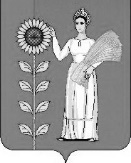 Наименование групп, подгрупп, статей, подстатей, элементов, кодов, экономической классификации источников внутреннего финансирования дефицита бюджетаКод администратораКод бюджетной классификации2023 годПолучение кредитов от других бюджетов бюджетной системы Российской Федерации бюджетами сельских поселений в валюте Российской Федерации91001 03 01 00 10 0000 710138 550,00Погашение бюджетами сельских поселений кредитов от  других бюджетов бюджетной системы Российской Федерации в валюте Российской Федерации91001 03 01 00 10 0000 810-138 550,00Изменение остатков на счетах по учету средств бюджета сельского поселения91001 05 00 00 10 0000 000250 895,90ИТОГО:250 895,90Код бюджетной классификацииНаименование показателейСумма  2023 г.Код бюджетной классификацииНаименование показателейСумма  2023 г.Налоговые доходы671 845,21101 02000 00 0000 110Налог на доходы с физических лиц208 754,70105 01000 00 0000 110Налог, взимаемый в связи с применением упрощенной системы налогообложения-250 578,63106 01000 00 0000 110Налог на имущество с физических лиц65 848,88106 06000 00 0000 110Земельный налог647 820,26Неналоговые доходы709 094,08111 05025 10 0000120Доходы, получаемые в виде арендной платы, а также средства от продажи права на заключение договоров аренды за земли, находящиеся в собственности сельских поселений (за исключением земельных участков муниципальных бюджетных и автономных учреждений)656 121,531 11 05030 00 0000120Доходы от сдачи в аренду имущества, находящегося в оперативном управлении органов государственной власти, органов местного самоуправления, государственных внебюджетных фондов и созданных ими учреждений6 200,041 11 05075 10 0000120Доходы от сдачи в аренду имущества, составляющего казну сельских поселений (за исключением земельных участков)46 772,51Доходы от продажи материальных и нематериальных активов22 610,001 14 02050 10 0000440Доходы от реализации имущества, находящегося в собственности сельских поселений (за исключением имущества муниципальных бюджетных и автономных учреждений, а также имущества муниципальных унитарных предприятий, в том числе казенных), в части реализации материальных запасов по указанному имуществу    22 610,00Прочие неналоговые доходы16 200,001 17 14030 10 0000 150Средства самообложения граждан, зачисляемые в бюджеты сельских поселений.16 200,001 00 00000 00 0000 000Итого собственных доходов1 419 749,292 02 15001 10 0000150Дотация на выравнивание бюджетной обеспеченности поселений1 410 000,002 02 15 002 10 0000150Дотации бюджетам поселений на поддержку мер по обеспечению сбалансированности бюджетов2 696 507,002 02 35118 10 0000150Субвенция бюджетам поселений на осуществление первичного воинского учета на территориях, где отсутствуют военные комиссариаты115 800,002 02 40014 10 0000150Межбюджетные трансферты, передаваемые бюджетам сельских поселений из бюджетов муниципальных районов на осуществление части полномочий  по решению вопросов местного значения в соответствии с заключенными соглашениями873 874,042 02 49999 00 0000150Прочие межбюджетные трансферты, передаваемые бюджетам72 340,352 02 9005410 0000 150Прочие безвозмездные поступления в бюджеты сельских поселений от бюджетов муниципальных районов49 920,912 02 29999 10 0000 150Прочие субсидии бюджетам поселений    9 879,362 07 05030 10 0000 180Прочие безвозмездные поступления в бюджеты сельских поселений   55 000,002 00 00000 00 0000 000Безвозмездные поступления, всего5 283 321,66ВСЕГО ДОХОДОВ6 703 070,95НаименованиеРазделПодразделСУММА,руб.Всего6 953 966,85Общегосударственные вопросы013 791 138,64Функционирование высшего должностного лица субъекта Российской Федерации и муниципального образования0102773 346,49Функционирование Правительства Российской Федерации, высших исполнительных органов государственной власти субъектов Российской Федерации, местных администраций 01042 743 905,89Обеспечение деятельности финансовых, налоговых и таможенных органов и органов финансового(финансово-бюджетного) надзора0106131 125,00Другие общегосударственные вопросы0113142 761,26,00Национальная оборона02115 800,00Мобилизационная  и вневойсковая подготовка0203115 800,00Национальная безопасность и правоохранительная деятельность037 995,00Защита населения и территории от чрезвычайных ситуаций природного и техногенного характера, пожарная безопасность03107 995,00Национальная экономика04873 874,04Дорожное хозяйство (дорожные фонды)0409873 874,04Жилищно-коммунальное хозяйство05542 732,86Коммунальное хозяйство0502118 148,25Благоустройство0503424 584,61Культура , кинематография081 494 414,00Культура 08011 494 414,00Социальная политика10128 007,00Пенсионное обеспечение1001128 007,00Обслуживание государственного(муниципального)долга13015,31Обслуживание государственного(муниципального)долга13015,31НаименованиеГлавныйраспорядительРазделПодразделЦелевая статьяВид расходовСУММААдминистрация сельского поселения Нижнематренский сельсовет Добринского муниципального района Липецкой области Российской Федерации, всего9106 953 966,85Общегосударственные вопросы910013 791 138,64Функционирование высшего должностного лица субъекта Российской Федерации и муниципального образования9100102773 346,49Непрограммные расходы бюджета поселения910010299 0 00 00000773 346,49Обеспечение деятельности органов местного самоуправления 910010299 1 00 00000773 346,49Обеспечение деятельности главы местной администрации (исполнительно-распорядительного органа муниципального образования) 910010299 1 00 00050773 346,49Расходы на выплаты персоналу в целях обеспечения выполнения функций государственными (муниципальными) органами, казенными учреждениями, органами управления государственными внебюджетными фондами9100102   99 1 00 00050100773 346,49Функционирование Правительства Российской Федерации, высших исполнительных органов государственной власти субъектов Российской Федерации, местных администраций 91001042 743 905,89Непрограммные расходы бюджета поселения910010499 0 00 000002 743 905,89Иные непрограммные мероприятия 910010499 9 00 00000Иные непрограммные мероприятия 910010499 9 00 000002 743 905,89Расходы на выплаты по оплате труда работников органов местного самоуправления 910010499 9 00 001101 968 079,65Расходы на выплаты персоналу в целях обеспечения выполнения функций государственными (муниципальными) органами, казенными учреждениями, органами управления государственными внебюджетными фондами910010499 9 00 001101001 968 079,65Расходы на обеспечение функций органов местного самоуправления (за исключением расходов на выплаты по оплате труда работников указанных органов)910010499 9 00 00120617 474,24Закупка товаров, работ и услуг для обеспечения  государственных (муниципальных )нужд910010499 9 00 00120200617 474,24Социальное обеспечение и иные выплаты населению910010499 9 00 00120300106 010,00Иные бюджетные ассигнования910010499 9 00 0012080052 342,00Обеспечение деятельности финансовых, налоговых и таможенных органов и органов финансового (финансово-бюджетного) надзора9100106131 125,00Непрограммные расходы бюджета поселения910010699 0 00 00000131 125,00Иные непрограммные мероприятия 910010699 9 00 00000131 125,00Межбюджетные трансферты бюджету муниципального района из бюджета поселения на осуществление части полномочий по решению вопросов местного значения в соответствии с заключенным соглашением 910010699 9 00 00130131 125,00Межбюджетные трансферты910010699 9 00 00130500131 125,00Другие общегосударственные вопросы9100113142 761,26Муниципальная программа сельского поселения «Устойчивое развитие территории сельского поселения Нижнематренский сельсовет на 2019-2024 годы»910011301 0 00 0000016 500,00Подпрограмма «Обеспечение реализации муниципальной политики на территории сельского поселения Нижнематренский сельсовет»910011301 4 00 0000016 500,00Основное мероприятие «Приобретение услуг по сопровождению сетевого программного обеспечения по электрон-ному ведению похозяйственного учета»910011301 4 02 0000016 500,00Расходы на приобретение программного обеспечения на условиях софинансирования с областным бюджетом910011301 4  02 S679016 500,00Закупка товаров, работ и услуг для обеспечения государственных (муниципальных) нужд910011301 4 02 S679020016 500,00Непрограммные расходы бюджета  сельского поселения910011399 0 00 00000     126 261,26Резервные фонды910011399 2 00 0000049 920,91Резервный фонд Добринского муниципального района910011399 2 00 0500049 920,91Закупка товаров, работ и услуг для обеспечения государственных (муниципальных) нужд910011399 2 00 0500020049 920,91Непрограммные расходы бюджета сельского поселения910011399 0 00 000004 000,00Иные непрограммные мероприятия 910011399 9 00 000004 000,00Межбюджетные трансферты бюджету муниципального района на осуществление полномочий в части закупок товаров, работ, услуг конкурентными способами определения поставщиков (подрядчиков, исполнителей) в соответствии с заключенным соглашением910011399 9 00 071004 000,00Межбюджетные трансферты910011399 9 00 071005004 000,00Расходы на поощрение органов местного самоуправления за лучшие практики деятельности органов местного самоуправления в сфере муниципального управления910011399 9 00 8712072 340,35Расходы на выплаты персоналу в целях обеспечения выполнения функций государственными (муниципальными) органами, казенными учреждениями, органами управления государственными внебюджетными фондами910011399 9 00 8712010072 340,35Национальная оборона91002115 800,00Мобилизационная  и вневойсковая подготовка9100203115 800,00Непрограммные расходы бюджета поселения910020399 0 00 00000115 800,00Иные непрограммные мероприятия910020399 9 00 00000115 800,00Осуществление первичного воинского учета на территориях, где отсутствуют военные комиссариаты 910020399 9 00 51180115 800,00Расходы на выплаты персоналу в целях обеспечения выполнения функций государственными (муниципальными) органами, казенными учреждениями, органами управления государственными внебюджетными фондами910020399 9 00 5118010079 263,00Закупка товаров, работ и услуг для обеспечения государственных (муниципальных) нужд910020399 9 00 5118020023 937,00Национальная безопасность и правоохранительная деятельность910037 995,00Защита населения и территории от чрезвычайных ситуаций природного и техногенного характера, пожарная безопасность91003107 995,00Муниципальная программа сельского поселения «Устойчивое развитие территории сельского поселения Нижнематренский сельсовет на 2019-2024 годы»910031001 0 00 000007 99500Подпрограмма «Обеспечение безопасности человека и природной среды на территории сельского поселения Нижнематренский сельсовет»910031001 3 00 000007 995,00Основное мероприятие  «Гражданская оборона, защита населения и территории от чрезвычайных ситуаций, природного и техногенного характера, обеспечение пожарной безопасности, безопасности людей на водных объектах и охрана окружающей среды»910031001 3 01 000007 995,00Подготовка и проведение мероприятий по защите населения и территории от   чрезвычайных ситуаций  природного и техногенного характера910031001 3 01 203307 995,00Закупка товаров, работ и услуг для обеспечения государственных (муниципальных) нужд910031001 3 01 203302007 995,00Национальная экономика91004873 874,04Дорожное хозяйство (дорожные фонды)9100409873 874,04Муниципальная программа сельского поселения «Устойчивое развитие территории сельского поселения Нижнематренский сельсовет на 2019-2024 годы»910040901 0 00 00000873 874,04Подпрограмма «Обеспечение населения качественной, развитой инфраструктурой и повышения уровня благоустройства территории сельского поселения Нижнематренский сельсовет»910040901 1 00 00000873 874,04Основное мероприятие «Содержание инфраструктуры сельского поселения Нижнематренский сельсовет»910040901 1 01 00000873 874,04Расходы на содержание дорог910040901 1 01 41100873 874,04Закупка товаров, работ и услуг для обеспечения государственных (муниципальных) нужд910040901 1 01 41100200873 874,04Жилищно-коммунальное хозяйство91005542 732,86Коммунальное хозяйство9100502118 148,25Непрограммные расходы бюджета поселения910050299 0 00 00000118 148,25Иные непрограммные мероприятия бюджета поселения910050299 9 00 00000118 148,25Расходы на содержание коммунального хозяйства910050299 9 00 00140118 148,25Закупка товаров, работ и услуг для обеспечения государственных (муниципальных) нужд910050299 9 00 00140200118 148,25Благоустройство9100503424 584,61Муниципальная программа сельского поселения «Устойчивое развитие территории сельского поселения Нижне-матренский сельсовет на 2019-2024 годы»910050301 0 00 00000424 584,61Подпрограмма «Обеспечение населения качественной, развитой инфраструктурой и повышение уровня благоустройства территории сельского поселения Нижнематренский сельсовет»910050301 1 00 00000424 584,61Основное мероприятие. « Текущие расходы на содержание и поддержание в рабочем состоянии системы уличного освещения сельского поселения.»910050301 1 02 00000319 838,18Расходы на уличное освещение 910050301 1 022 0010319 838,18Закупка товаров, работ и услуг для обеспечения  государственных (муниципальных ) нужд910050301 1 022 0010200319 838,18Основное мероприятие. « Прочие мероприятия по благоустройству сельского поселения»9100503   01 1 03 00000104 746,43Реализация направления расходов основного мероприятия «Прочие мероприятия по благоустройству сельского поселения» 9100503   01 1 03 99999 104 746,43Закупка товаров, работ и услуг для обеспечения государственных (муниципальных )нужд9100503  01 1 03 99999200104 746,43Культура, кинематография 910081 494 414,00Культура 91008011 494 414,00Муниципальная программа сельского поселения «Устойчивое развитие территории сельского поселения Нижнематренский сельсовет на 2019-2024 годы»910080101 0 00 000001 494 414,00Подпрограмма «Развитие социальной сферы на территории сельского поселения Нижнематренский сельсовет»910080101 2 00 000001 494 414,00Основное мероприятие «Создание условий и проведение мероприятий направленных на развитие культуры сельского поселения»9100801   01 2 02 000001 494 414,00Межбюджетные трансферты бюджету муниципального района на осуществление полномочий в части создания условий для организации досуга и обеспечения жителей поселений услугами организаций культуры в соответствии с заключенным соглашением910080101 2 02 091001 494 414,00Межбюджетные трансферты910080101 2 02 091005001 494 414,00Социальная политика91010128 007,00Пенсионное обеспечение9101001128 007,00Муниципальная программа сельского поселения «Устойчивое развитие территории сельского поселения Нижне-матренский сельсовет на 2019-2024 годы»9101001   01 0 00 00000128 007,00Подпрограмма «Обеспечение реализации муниципальной политики на территории сельского поселения Нижнематренский сельсовет»9101001   01 4 00 00000128 007,00Основное мероприятие «Пенсионное обеспечение муниципальных служащих поселения»9101001   01 4 05 00000128 007,00 Расходы на  «Пенсионное обеспечение муниципальных служащих сельского поселения»9101001    01 4 05 20370128 007,00Социальное обеспечение и иные выплаты населению9101001    01 4 05 20370300128 007,00Обслуживание государственного и муниципального долга910135,31Обслуживание государственного внутреннего и муниципального долга91013015,31Муниципальная программа сельского поселения «Устойчивое развитие территории сельского поселения Нижнематренский сельсовет Добринского муниципального района на 2019-2026 годы»910130101 0 00 000005,31Подпрограмма «Обеспечение реализации муниципальной политики на территории сельского поселения Нижнематренский сельсовет»910130101 4 00 000005,31Основное мероприятие «Обслуживание муниципального долга»910130101 4 07 000005,31Расходы на обслуживание муниципального долга910130101 4 07 200905,31Обслуживание государственного (муниципального) долга910130101 4 07 200907005,31